                   KLUB   TURYSTYKI   KOLARSKIEJ   PTTK   „ W A N D R U S „    ŻORY                        R E G U L A M I N     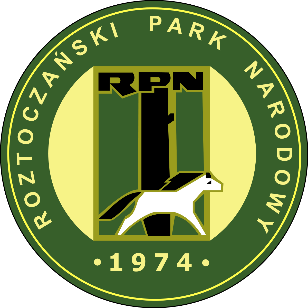 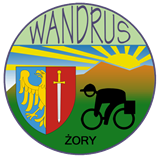  Klubowego Zlotu Przodowników Turystyki Kolarskiej PTTK  WANDRUSA na RoztoczuI . CEL  ZLOTU :    - poznanie uroków i walorów przyrodniczych ROZTOCZA i bezpośrednie z nimi obcowanie   - zapoznanie się z historycznym i materialnym dorobkiem mieszkańców tego regionu   -  wymiana doświadczeń, poszerzanie i szlifowanie umiejętności przodownickich     - integracja turystów i świetna zabawa podczas wieczornych spotkań towarzyskich   - propagowanie turystyki rowerowej jako formy aktywnego wypoczynkuII. TERMIN I BAZA ZLOTU: 1.  Zlot odbędzie się w dn. 29.05.2021 – 05.06.2021 r. 2. Noclegi – Miejscowość SUSIEC - Ośrodki  agroturystyczne :  A.  Podstawowy – „ POD SOSNAMI „  ul. Tomaszowska 17   -  8 pokoi/2-3 osobowe, 7 łazienek , w pełni                                                                                                  wyposażone  kuchnie, grill, ognisko, wiaty, parking    B. Uzupełniający  - „ OSTOJA”  ul. Tomaszowska 32A / naprzeciwko, ok. 30 m /- 5 pokoi / 2-3 osobowe,                                                                                                      4 łazienki, w pełni wyposażona kuchnia      3. Maksymalny koszt noclegów – 40 zł/osobę / noc / a więc łącznie 280 zł / 7 noclegów   4. Będzie możliwość wykupienia obiadokolacji /po sąsiedzku -  domowe jedzenie -                                                                    za wynegocjowaną cenę 20 zł/ przy  większej grupie chętnychIII. ZGŁOSZENIA I WARUNKI UCZESTNICTWA : Zapisy prowadzi kol.  Roman Wojtas  Warunkiem umieszczenia na liście uczestników jest zgłoszenie i wpłata zaliczki na poczet noclegów w kwocie 100zł.Do dn. 15.02.2021 – prowadzimy zapisy wyłącznie Przodowników TK oraz członków WandrusaPo tym terminie – Przodownicy TK i rowerzyści z poza Klubu w miarę wolnych miejsc noclegowychPozostała część opłaty za noclegi – do 30.04.2021 r.Zamówienia i wpłaty za obiadokolacje – do 30.04.2021 r.   Wpisowe nie jest pobierane, opłaty związane z biletami wstępu do zwiedzanych obiektów, czy uczestnictwa w dodatkowych atrakcjach / np. spływ kajakowy/ - regulowane bezpośrednio przez zainteresowanych UWAGA ! W przypadku odwołania imprezy ze względu na ograniczenia pandemiczne zarówno zaliczki jak i pozostałe wpłaty będą zwrócone w pełnej wysokości     IV. DOJAZD I ZAKWATEROWANIE:Dojazd uczestników we własnym zakresieZakwaterowanie w dn. 29.05.2021 r. od godz. 14.00  V. WSTĘPNY PROGRAM ZLOTU:        1. 5 wycieczek rowerowych o dł. 30 – 80 km ze znacznym wykorzystaniem sieci oznakowanych tras                                             / Centralny Szlak Rowerowy , Green Velo / jak i miejscowych , regionalnych ścieżek rowerowych      2. 1 wycieczka samochodowa       3. Spływ kajakowy /ewentualnie  piesza wycieczka  krajoznawcza  Pozwoli odwiedzić i poznać :             A. Regiony turystyczne – Roztoczański Park Narodowy, Puszczę Solską,                   Krasnobrodzki Park Krajobrazowy, Szczebrzeszyński Park Krajobrazowy, Rezerwaty przyrody /np.               Czartowe Pole, Bukowa Góra, Szumy nad Tanwią itd./          B. Historyczny i materialny dorobek – Muzea i skanseny / np. zagroda Guciów/, kościoły i cerkwie                    / np. kościół na wodzie /, miejsca pamięci / muzeum i pomnik w Bełżcu /.          C. Miejscowości : Susiec, Józefów, Krasnobród, Zwierzyniec, Narol, Szczebrzeszyn, Zamość,                                           Bełżec, Tomaszów Lubelski, Górecko Kościelne, Lipowiec wiele  i innych.      4. Wieczorami – spotkania towarzysko – rozrywkowe przy ognisku, grillu i muzyce.    VI. POSTANOWIENIA KOŃCOWE :         1. Zlot odbędzie się niezależnie od warunków pogodowych         2. członkowie PTTK ubezpieczeni są w ramach opłaconych składek na rok 2021         3. organizator nie odpowiada za zachowanie uczestników i  wyrządzone przez nich szkody          4. organizator informuje i zastrzega możliwość odwołania imprezy w przypadku obostrzeń                   związanych z pandemią , uniemożliwiających korzystanie z miejsc noclegowychKomandor Zlotu :  kol. Roman Wojtas                                                           ORGANIZATOR :                                              Klub Turystyki Kolarskiej PTTK  WANRUS  Żory